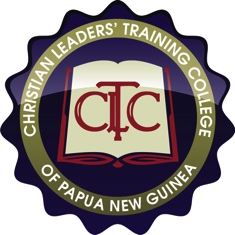 Christian Leaders’ Training College of Papua New Guinea, Inc.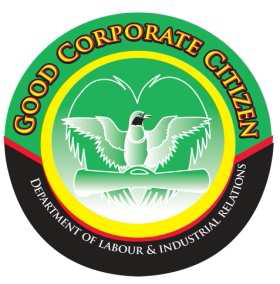 “Serving the Churches of the South Pacific Islands”.National PrincipalRev. Dr. William K. LonggarJOB DESCRIPTIONPURPOSEDevelop the income base of the College through the farm and other College enterprises so as to support the mission of CLTC to train Christian leaders, pastors and missionaries.MAIN COMPONENTSProvide strategic direction to business activitiesOversight of College farm and business activitiesOversight of College storeOversight of the rental arrangements of the urban campusesManage the agreement with Mainland Holdings  DETAILED TASKSPROVIDE STRATEGIC DIRECTION FOR BUSINESS ACTIVITIESTo lead the development of a strategy that will see business activities fund the College’s training program into the future.Develop an understanding of the agricultural activities that currently generate income for CLTC.Review current market conditions and anticipate future trends that could support a sustainable income for the College’s training programs.OVERSIGHT OF COLLEGE FARM AND BUSINESS ACTIVITIESProvide the necessary assistance to the Farm Manager for his workforceProvision of adequate farming machineryWork with the Farm Manager in the marketing and sales of farm produce.OVERSIGHT OF COLLEGE STORESOversee the purchasing and pricing of goodsEnsure that the stores are managed efficiently and meet the demands of the community.OVERSIGHT OF PROPERTY RENTALS AT URBAN CAMPUSESConsult regularly with the deans of the urban campuses about rental arrangements.Assess market rates and lease arrangements.Instruct the urban deans about tenanting of vacant properties.MANAGE RELATIONSHIP WITH MAINLAND HOLDINGS Consult regularly with Mainland Holdings executive and operational managers.Monitor the fulfilment of the contract with Mainland HoldingsExplore ways to provide services to Mainland Holdings to increase financial return. QUALIFICATIONS, EXPERIENCE AND VALUESDegree holder, preferably in business managementExperience in developing and managing profitable businessesFinancial and business sense.Willing to learn and innovateExcellent spoken, written and listening abilities in both Tok Pisin and EnglishPassionate about the mission of CLTC and desire to serve God through this position.INDICATORS OF HIGH PERFORMANCEProfitability of College business activities so as to provide revenue to maintain the training ministry of the College.Diversification of income for the College.  Position: 	Business ManagerReporting to:Principal Location: 	Banz campusContract duration:2 years renewableHours: 		Full-time (40 hours per week)Salary Level:To be negotiated depending on experience and qualificationsDivisionSupport & Services (S&S)Responsible for:Farm ManagerSales ManagerStore ManagerDate modified19 June 2018Work closely with:Finance ManagerTechnical Services ManagerUrban campus deans